Juveniles1 under 10 – StandardJuveniles1 under 10 – LatinJuveniles2 under 12 –LatinJuniors1 under 14 – StandardJuniors 2 under 16 – StandardJuniors 2 under 16 –LatinYouth 2 Standart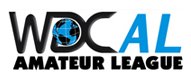 WDC AL World Championship 20145-6-7 December 2014Paris, FranceРозрядPlacingNamesCNRoundMarksКМС 1ArtemPanasenko&DaryaYasenovska (Ukraine)234FРозрядPlacingNamesCNRoundMarksКМС1ArtemPanasenko&DaryaYasenovska (Ukraine)434FРозрядPlacingNamesCNRoundMarksКМС1Artyr Ravlyk&Margarita Solomiya (Ukraine)446FРозрядPlacingNamesCNRoundMarksМС1BogdanDovgalov&AnnaTomashenska (Ukraine)815FКМС2DmitriyRozdaybida&ViktoriyaShuba (Ukraine)790FРозрядPlacingNamesCNRoundMarksКМС3AntonZon&ViktoriyaKrasnozhon (Ukraine)126FРозрядPlacingNamesCNRoundMarksКМС2MarkShcherbak&SaschaPutilina (Ukraine)299FРозрядPlacingNamesCNRoundMarksМС3VladislavKomelkov&ElenaDorgan (Ukraine)291F